СТРАТЕГИЧЕСКИЙ ПЛАН РАЗВИТИЯ КАЗУИТС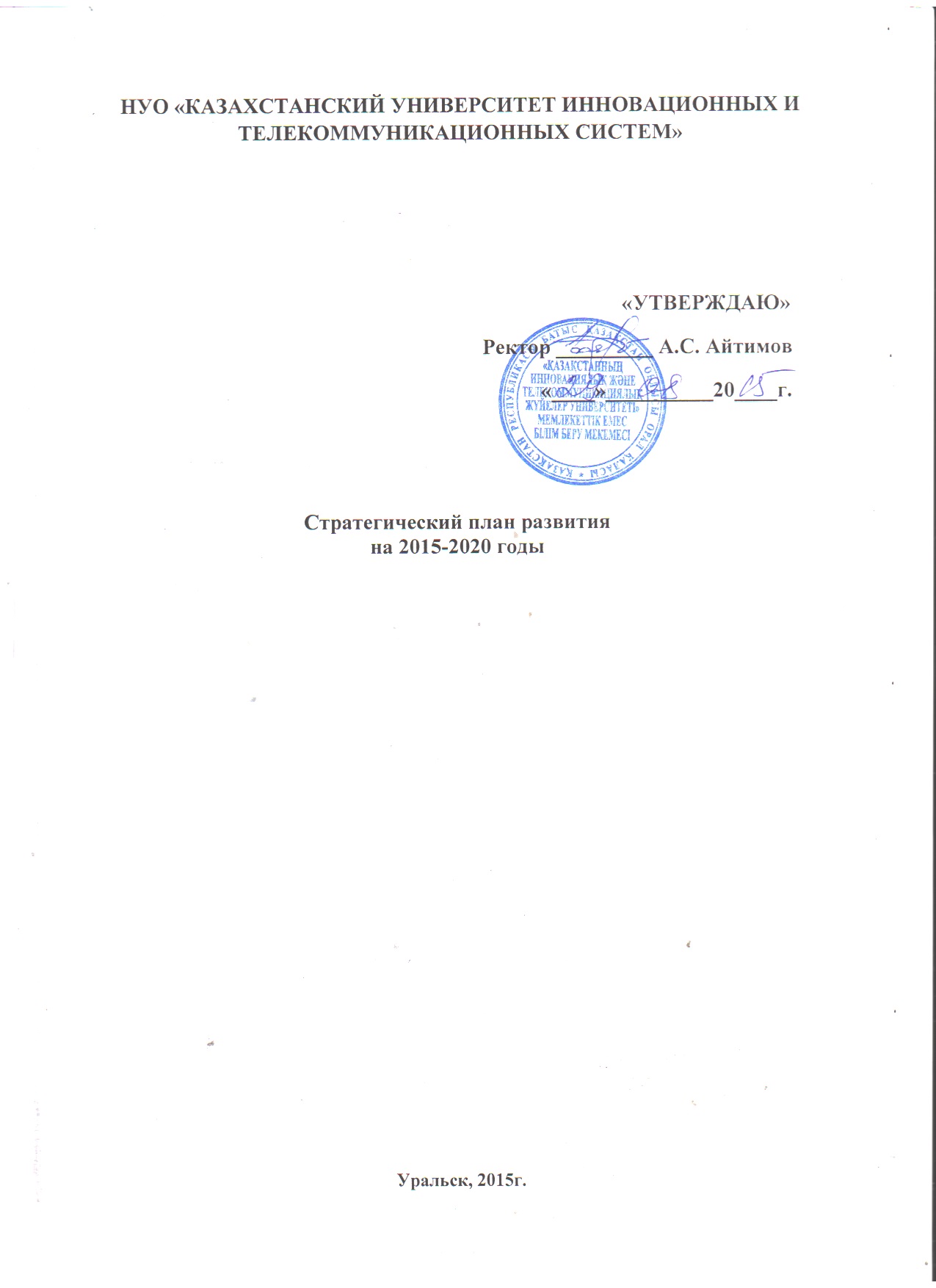  на 2015-2020 годыВведение В соответствии со Стратегическим планом Министерства образования и науки Республики Казахстан на 2014-2018 годы, Казахстанский университет инновационных и телекоммуникационных систем разработал Стратегический план  развития университета на  период 2015-2020 гг.В Послании народу Казахстана от 17 января 2014 года «Казахстанский путь: единая цель, единые интересы, единое будущее» Президент Н.А.Назарбаев еще раз обозначил образование как одно из приоритетных направлений работы по вхождению страны в число 30-ти самых развитых стран мира. Среди приоритетов развития Республики Казахстан, определенных в «Стратегии Казахстан–2050» наряду с национальной безопасностью, внутриполитической стабильностью и консолидацией общества, указаны экономический рост, здоровье, образование и благополучие граждан, а также энергетические ресурсы, инфраструктура, профессиональное государство. К 2050 году Казахстан должен полностью обновить свои производственные активы в соответствии с самыми новейшими технологическими стандартами. Необходимо начать подготовку страны к Третьей индустриальной революции.В «Государственной программе развития образования Республики Казахстан на 2011 – 2020 годы» указано, что «развитие образования должно стать платформой, на которую будет опираться будущее экономическое ,политическое и социально-культурное процветание страны».В настоящее время необходим поиск новых решений, которые позволят обеспечить дальнейшее развитие системы образования и науки, связь их с производством через поддержку малого и среднего бизнеса и инновационно-индустриального сектора. Реализация этих мер на данном этапе, несомненно, создаст важные предпосылки для динамичного роста экономики Казахстана в соответствии с Государственной программой индустриально-инновационного развития  Республики Казахстан на 2015 - 2019 годы - (далее ГПИИР-2). В частности, в Карту индустриализации Казахстана от Западно-Казахстанской области вошли 9 проектов. В результате их осуществления планируется создать более 7 тыс. новых рабочих мест. Для реализации поставленных задач важен и новый подход в научно-образовательной и инновационной сфере. В этих условиях полюсами роста инновационной экономики должны стать  университеты нового поколения. В нашем понимании – это ведущие вузы, обладающие значительной учебно-методической и научно-исследовательской базой, научно-образовательным кадровым потенциалом и обладающие соответствующей инновационной инфраструктурой. Они обеспечивают развитие фундаментальных и прикладных исследований, разработки научных основ новых технологий, осуществляют подготовку будущих предпринимателей, способных работать в реальном секторе экономики, умеющих рисковать, проявлять новаторство и инициативу, нести ответственность за принятые решения. Необходимо придать новое качество деятельности казахстанских вузов, обеспечивающих развитие современных научных направлений и подготовку выпускников – специалистов, способных создать новые рабочие места. Такие университеты позволят концентрировать финансовые, материальные и кадровые ресурсы для решения крупных научно-технических задач. Значительный опыт в этом плане наработан в Казахстанском университете инновационных и телекоммуникационных систем в ходе реализации концептуальной модели «университет–технопарк». Данный Стратегический план развития направлен на дальнейшее углубление этого процесса, состоящего из взаимосвязанных мероприятий, необходимых для последовательной трансформации  КАЗУИТС в университет нового типа.Приказом Министра образования и науки Республики Казахстан от 13 января 2014 года № 9 утвержден План мероприятий по реализации приоритетных направлений развития образования, науки и молодежной политики на 2014-2016 годы. Планом определены тактические действия по реализации задачи, поставленной Главой государства – создание конкурентоспособной и мобильной системы образования, отвечающей по качеству и доступности, запросам общества и потребностей экономики.Основной тенденцией развития высшего образования является повышение качества подготовки специалистов, обеспечение новых направлений подготовки, инновационного развития, интеграция с интенсивной научно-исследовательской деятельностью, тесная связь вузовских исследований с потребностями общества на основе совершенствования образовательных и информационных технологий. Системе высшего образования в современных условиях необходимо придание нового качества, общественного статуса, и понимание ее как особой сферы, первоочередной задачей которой является опережающая подготовка высококвалифицированных специалистов, гибкость и адаптация. «Стратегический план КазУИТС на 2015-2020 гг.» представляет собой комплекс взаимоувязанных по ресурсам и срокам мероприятий, охватывающих изменения в структуре, содержании и технологиях образовательного, научно-исследовательского и инновационного процессов в вузе, системе управления и финансово-экономических механизмах.При разработке Плана учтены результаты реализации задач деятельности КазУИТС на 2010-2014 годы, использованы современные методы стратегического развития, на основе которых определены приоритетные научно-образовательные направления. План обеспечивает основу для управления всеми подразделениями университета, дает возможность определиться с организационными и структурными изменениями для достижения высокого качества поставленных задач.Проведен анализ сильных и слабых сторон, за основу взяты приоритеты развития экономики и социальной сферы Республики Казахстан.Миссия и видение университетаСтратегическим планом Министерства образования и науки Республики Казахстан на 2014-2018 годы Постановлением Правительства Республики Казахстан от 26 марта 2014 года № 258, утвержден «Стратегический план Министерства образования и науки Республики Казахстан на 2014-2018 годы». Этот документ определил для вузов страны приоритетный путь развития. Важное место в данных стратегических документах уделено развитию системы образования, в том числе высшего профессионального образования. Казахстанский университет инновационных и телекоммуникационных систем, видит своей главной задачей активное участие в реализации положений государственной стратегии развития образования, обеспечения отечественной экономики высококвалифицированными кадрами экономического профиля.Миссия Казахстанского университета инновационных и телекоммуникационных систем заключается в удовлетворении интересов общества, государства и личности в получении качественного высшего образования, предоставлении качественных образовательных услуг на основе интеграции науки, образования и производства в современных условиях индустриально–инновационного развития Республики КазахстанИсполнение КазУИТС миссии университета требует от профессорско-преподавательского состава, научных и административных работников, студентов, магистрантов  придерживаться высоких стандартов профессионализма и ценностей общечеловеческой морали. В своей образовательной, научно-исследовательской и воспитательной работе, в каждом управленческом решении и действии университет постоянно демонстрирует приверженность этим принципам и ценностям.Главной целью коллектива КазУИТС является реализация положений Стратегического плана развития Республики Казахстан до 2020 года и Государственной программы развития образования на 2011-2020 годы через создание современной эффективной системы управления университета.Видение вуза. В результате реализации данной стратегии развития университета видится как вуз, обеспечивающий высокий уровень подготовки выпускников, конкурентоспособных внутри страны.Нормативную основу Стратегического плана развития КазУИТС на период 2015 - 2020 года составляют:Конституция Республики Казахстан;Закон Республики Казахстан «Об образовании» от 27 июля 2007 года № 319-III;Закон Республики Казахстан «О науке»;Государственная программа развития образования  Республики Казахстан на
2011-2020 годы;Стратегический план Министерства образования и науки Республики Казахстан на 2014-2018 годы Устав университета.Стратегический план развития КазУИТС на период 2015-2020 гг. отражает основные направления деятельности университета, определяет его цели и задачи, образовательную, воспитательную и научно-исследовательскую политику, приоритеты в развитии новых образовательных технологий и материально-технической базы, направления международной деятельности университета и другие вопросы, входящие в его компетенцию.2. Анализ современного состояния университетаНУО «Казахстанский университет инновационных и телекоммуникационных систем» является субъектом высшего профессионального образования Республики Казахстан и действует на основании Устава, свидетельства о государственной регистрации юридического лица №7714-1926-У-е от 9 июля 2008 г.	Университет является крупным научно-образовательным центром западного региона Республики.  Материально-техническая база  университета оснащена девятью учебными  корпусами, где  имеются: 14 лабораторий, 19 специализированных кабинетов,  11 мастерских, 17 компьютерных классов,   1 технопарк, 1 криминалистический полигон, 1 центр переподготовки и повышения квалификации государственной службы и трудоустройства,         2 консорциума, 1 представительство, 1 филиал Национальной Инженерной Академии, 1 издательский центр, 1 дворец студентов, 1 спортзал, 3 тренажерных зала. Отвечая современным тенденциям в системе управления вузами, в университете внедряются принципы корпоративного управления. Формой коллегиального управления КАЗУИТС  являются Ученый совет. Целями деятельности Ученого совета являются: определение миссии, стратегии, политики в области качества образования, содействие дальнейшему развитию университета и его становлению как университета нового типа, объединение усилий руководства университета, его профессорско-преподавательского состава, административно-управленческого, учебно-вспомогательного и обслуживающего персонала в целях подготовки конкурентоспособных специалистов, отвечающих современным требованиям, создание для обучающихся и профессорско-преподавательского состава университета необходимых условий для успешной реализации программ профессионального образования и стратегии развития университета, укрепление материально-технической базы университета. Попечительский совет формируется на принципе добровольного участия, в составе председателя Попечительского совета, заместителя и членов Попечительского совета. Членами Совета являются руководители предприятий, бизнеса, выпускники университета, ведущие ученые, представители студенчества. Попечительский совет оказывает содействие выполнению стратегического плана развития, образовательной, научной, культурной, просветительской, общественной деятельности университета в Республике Казахстан и за рубежом. Стратегические направления деятельности  Казахстанского университета инновационных и телекоммуникационных систем основаны на национальных и региональных приоритетах развития, базирующихся на параметрах, рекомендуемых МОН РК, с учетом индивидуальности КАЗУИТС, который первым начал внедрять модель «университет-технопарк», как разновидность инновационно-ориентированного вуза. Инновационно-ориентированная направленность деятельности университета служит хорошей основой его трансформации в перспективе в университет нового типа.Университет нацелен на активное участие в осуществлении главных стратегических инновационных проектов страны, включая Стратегический план развития Республики Казахстан до 2020 года, ГПИИР на 2015-2019 гг. и другие. Инвестиции в будущее и образование являются одним из ключевых направлений. В качестве высшего приоритета долгосрочной стратегии определены человеческие ресурсы, профессионализм и квалификация которых напрямую зависят от повышения качества образования в стране, особенно в сфере высшего образования. Следовательно, стратегический план развития университета до 2020 г., содержит в себе современные требования к подготовке кадров высшей квалификации, и соответствует общенациональным задачам. Руководство и коллектив Казахстанского университета инновационных систем выражают свое стремление к реализации Миссии путем становления  вуза по модели «Университет-технопарк», выпускающего специалистов, квалификация которых соответствует современным международным стандартам. Коллектив университета опирается на сложившиеся в вузе традиции и современные тенденции: инновационный подход, объединяющий образование, науку и производство, формирующий экономику будущего в соответствии со «Стратегией «Казахстан - 2050»: новый политический курс состоявшегося государства», Государственной программой индустриально-инновационного развития Республики Казахстан на 2015 - 2019 годы; стремление к интеграции в мировое образовательное пространство путем расширения внешней академической мобильности обучающихся и ППС; высокую компетентность и профессионализм профессорско- преподавательского состава и сотрудников вуза, активное вовлечение работодателей в формировании учебных планов; использование принципов системы менеджмента качества применительно ко всем видам деятельности; постоянную связь и сотрудничество с промышленными предприятиями с целью целевой подготовки специалистов для регионального рынка труда, формирование механизма трудоустройства выпускников университета исходя из потребностей индустриально-инновационного развития. Постоянно проводимый университетом мониторинг и систематизация данных по основным направлениям своей деятельности способствует рациональному планированию и распределению ресурсов путем корректировки и оценки эффективности протекающих процессов.Основой улучшения системы управления является стратегическое планирование развития вуза, предполагающее учет влияния факторов как внутренней, так и внешней среды. Стратегическое планирование включает системное планирование инноваций, последовательный отказ от малоэффективных и неперспективных направлений деятельности, ориентацию в своем развитии на лучший отечественный и зарубежный опыт. Университет обладает достаточным потенциалом для достижения поставленных перед собой стратегических целей. Численность штатного профессорско-преподавательского состава по состоянию на 334 составляла человек. Из них профессоров  - 33 , докторов наук – 29, доцентов - 75, кандидатов наук – 128, докторов PhD - 10. Действительными членами академий РК являются 14 сотрудников, членами-корреспондентами академий РК – 10 сотрудников университета. По состоянию на 01.09.2015 года удельный вес лиц с учеными степенями и званиями по университету – 52%. Контингент студентов по образовательным программам бакалавриата на 01.09.2015 года составил 9086 человек  (в том числе: по очной форме обучения – 6974, по заочной – 2112). В магистратуре обучается 316  человек.Материально-техническая базаМатериально-техническая база университета включает в себя                  9 основных объектов, из них: 7 учебно-лабораторных корпусов, а также ряд вспомогательных помещений (мастерские, гаражи и прочее). Общая площадь всех объектов университета составляет 23000 кв. метров. Аудитории и другие учебно-лабораторные помещения оснащены соответствующей учебно-лабораторной мебелью, оборудованы современными техническими средствами обучения и соответствуют высоким эксплуатационным качествам. Полезная учебная площадь университета, принадлежащая на правах  собственности, соответствует действующим СНиПам, требованиям пожарной безопасности, квалификационным требованиям СТ. РК 1158-2002 «Образование высшее профессиональное. Материально-техническая база организаций образования». Университет располагает обособленной территорией площадью 1,47 га, на которой имеется возможность постройки корпусов и зданий, необходимых для развития  университета. Библиотечный фонд университета – более 196556 экземпляров книг, имеется обширная информация на электронных носителях, для ППС и студентов обеспечен доступ в Интернет.  Библиотека Казахстанского университета инновационных и телекоммуникационных систем является членом Ассоциации библиотек высших учебных заведений Республики Казахстан. Для оперативного выполнения запросов пользователей и повышения обеспеченности дисциплин в библиотеке имеются следующие приобретенные полнотекстовые информационно-поисковые базы данных: «Параграф», «Закон» В настоящее время библиотека университета осуществляет онлайн-доступ к удаленным научным базам данных и ресурсам других библиотек: Thomson Reuters, размещенными на платформе Web of Knowledge, Science Direct компании Elsevier, Springer Link, Еlibraru, осуществляется электронная доставка документов. По состоянию на 01.10.2015 г. на балансе университета находится 250 компьютеров, большая часть из них объединена в корпоративную сеть           с выходом в Интернет, действует 2 сервера. В университете имеется 17 компьютерных аудиторий.Университет осуществляет 2-х уровневую систему подготовки специалистов «бакалавр-магистр» и ведет обучение по 20 специальностям бакалавриата,      2 – магистратуры, прежде всего, для отраслей экономики, определяющих индустриально-инновационное развитие региона и страны:  автоматизация и управление,  радиотехника, электроника и телекоммуникации, информационные системы, вычислительная техника и программное обеспечение, строительство и дизайн, стандартизация, метрология и сертификация, безопасность труда и охрана окружающей среды, юриспруденция, экономика и менеджмент. Кроме того, университет в рамках программы академической мобильности направляет на обучение в магистратуре, докторантуре и аспирантуре в ВУЗы партнёры Российской Федерации Международный университет природы, общества и человека Дубна, Самарский государственный архитектурно-строительный университет, Поволжский университет управления им. П.А.Столыпина. Образовательная деятельность позволяет студентам получать высококачественное конкурентоспособное высшее и послевузовское образование на основе интеграции образования с наукой и производством с учетом требований международных образовательных программ. Образовательные программы университета по всем уровням образования разрабатываются в рамках специальностей в соответствии с Национальной рамкой квалификации и согласно Дублинским дескрипторам. В университете создана возможность выбора траектории обучения в зависимости от способностей и целей студентов. Подготовка бакалавров имеет своей целью освоение студентами ключевых компетенций в профессиональной области, формирование у них потребности в самообразовании и развитие профессионального творчества. Вовлечение студентов в УИРС и НИРС, предоставление им возможности использования в учебном процессе инновационной инфраструктуры дает свои результаты. Студенты, ориентированные на углубление полученных в бакалавриате компетенций путем интеграции учебного процесса с фундаментальными исследованиями, продолжают обучение в магистратуре. Лучшие выпускники-магистры имеют возможность продолжения образования в ВУЗах партнерах, которая предполагает фундаментальную образовательную, методологическую и исследовательскую подготовку и углубленное изучение дисциплин по соответствующим направлениям наук. Развитие международного сотрудничестваи академической мобильности Благодаря развитию внешней академической мобильности обучающиеся имеют возможность обучаться в других вузах РК. Заключены «Договоры о взаимном сотрудничестве в сфере оказания образовательных услуг» со следующими вузами РК: Международным университетом природы, общества и человека  г.Дубна, Московским институтом психологии и психоанализа,  Московским институтом лингвистики, Московским финансово-экономическим институтом, Московским государственным университетом им. М.Ломоносова, Саратовский государственный университет имени Н.Г.Чернышевского, Саратовский государственный технический университет им. Ю.А.Гагарина, Поволжский институт управления им. П.А. Столыпина, Саратовская государственная академия права,  Самарский аэрокосмический университет имени С.П.Королева, Самарская академия государственного и муниципального управления, Самарский технический университет, Самарский педагогический институт, Российская академия народного хозяйства и государственной службы при президенте Российской Федерации, Московский финансово-экономический институт, Уфимский государственный аэрокосмический университет, Тольяттинский университет имени Татищева, Балтийская академия туризма и предпринимательства, Самарский государственный  архитектурно-строительный университет, Поволжский государственный университет телекоммуникации и информатики, Самарская государственная академия имени Нояновой, Пензенский государственный университет, Томский государственный университет и др. В соответствии с принципами Болонского процесса, каждому выпускнику по запросу выдается Приложение к диплому по модели, разработанной Европейской Комиссией, Советом Европы и ЮНЕСКО/CEPES – DIPLOMA SUPPLEMENT, в котором отражены исчерпывающие независимые данные с целью обеспечения международной «прозрачности» и объективного академического и профессионального признания квалификации (диплома, степени). В КАЗУИТС имеется система элитной подготовки специалистов, включающая довузовский, вузовский и послевузовский уровни. В первую очередь, сложились особые условия приема талантливых абитуриентов. Казахстанский университет инновационных и телекоммуникационных систем плодотворно сотрудничает с Управлением образования области и областным центром детского и юношеского творчества. Цель проекта – пропаганда научных достижений лучших казахстанских и зарубежных ученых, повышение интеллектуального уровня учащихся, их подготовка к олимпиадам и соревнованиям различного уровня, развитие творческого поиска в решении поставленных задач. В университете организованы подготовительные курсы, с целью подготовки абитуриентов к вступительным экзаменам для поступления в вуз. Через образовательный портал университета постоянно проводится дистанционное бесплатное комплексное онлайн-тестирование выпускников школ и колледжей по предметам ЕНТ и КТА. В университете осуществляется непрерывная практическая подготовка студентов. Данное сотрудничество позволяет внедрять принципы дуального обучения, повышающее качество подготовки студентов, магистрантов.Уровень трудоустройства выпускников университета составляет более 90%. Молодые специалисты востребованы не только ведущими отечественными предприятиями, но и известными зарубежными фирмами. В качестве примера следует отметить успешную работу выпускников КАЗУИТС в зарубежных компаниях: Карачаганак Петролеум Оперейтинг б.в.», (филиал в г.Уральск, головной офис в Лондоне, Великобритания); Американская компания «HolliBerton». В рамках модели инновационного вуза «университет-технопарк», реализуемой КАЗУИТС, создана и развивается современная инфраструктура инновационной деятельности, основой которой является технопарк «НООСФЕРА», комплекс научно-исследовательских подразделений и студенческий технологический бизнес-инкубатор с сетью конструкторских бюро, которые в совокупности с университетом составляют современную форму интеграции науки, образования и производства. Наряду с технопарком и бизнес-инкубатором в университете функционирует комплекс научно-исследовательских лабораторий и центров, ядром которого является лаборатория инженерного профиля. Лаборатория работает по направлению «Оптические и электронные устройства». В настоящее время территория университетского городка, на которой расположены основные учебные, исследовательские и опытно-производственные корпуса университета, а также технопарк «НООСФЕРА», объявлена Зоной высоких технологий. Уже сейчас здесь развернуло свою деятельность Конструкторское бюро по альтернативной энергетике. Международное сотрудничество является одним из ключевых направлений деятельности университета, в рамках которого вуз уже сегодня достиг определенных успехов. Сформирована гибкая система управления международным сотрудничеством университета, позволяющая эффективно использовать его образовательный и научный потенциал. В настоящее время КАЗУИТС  развивает сотрудничество с более чем 30 вузами и зарубежными компаниями. Сегодня в вузе функционируют представительства международных организаций. Наиболее значимый среди них Научная школа инновационного устойчивого развития, созданная в 2014 году. Она является инновационной формой интеграции стран-участниц Евразийского экономического союза (ЕВРАЗЭС) в области образования, науки, технологий и культуры, раскрывающей новые горизонты сотрудничества на основе мобильности обучающихся и преподавателей. Сегодня в состав ЕВРАЗЭС входят 52 университета из России, Казахстана, Белоруссии, Киргизии, Армении. Как известно, основные тенденции развития образования в странах ЕВРАЗЭС  - это акцент на подготовку кадров в сфере современных инженерных технологий, нанотехнологий. В реализации Международной программы «Евразийское междуречье», объединяющей приграничные страны, подписаны договоры о сотрудничестве с технопарками и техническими университетами России и Казахстана, проводятся международные конференции по трансграничному сотрудничеству стран ЕВРАЗЭС, совместные выставки. На данный момент учеными университета ведется работа по следующим научным проектам, в которых принимают участие иностранные партнеры: ТЕМПУС, Проект «Повышение качества инженерного образования в Центральной Азии», координатор – Университет Флоренции, ИталияАкадемическая мобильность студентов и преподавателей обеспечивается в рамках заключенных договоров о сотрудничестве. Итоговый контроль знаний студентов осуществляется в форме компьютерного тестирования. Разработанная специалистами вуза компьютерная система тестирования автоматизирует все этапы и процедуры процесса контроля знаний: разработку и хранение тестовых баз, автоматическую генерацию тестовых вариантов, собственно тестирование, формирование и выгрузку всех необходимых отчетов в образовательный портал. Система снабжена надежными механизмами защиты от несанкционированного доступа, которые постоянно тестируются и развиваются. В Послании Президента страны Н.А.Назарбаева народу Казахстана «Стратегия «Казахстан – 2050»: новый политический курс состоявшегося государства» особо отмечается важность усиления воспитательного компонента процесса обучения. Стратегия формирования личности студента Воспитание студенческой молодежи является неотъемлемой частью процесса образования и ориентировано на активное участие каждого преподавателя и сотрудника университета в процессе становления личности студента и ее социализации. Формирование специалиста как личности предполагает реализацию единой воспитательной стратегии всеми вузовскими структурами. Особенностью современного подхода к оценке воспитательной деятельности университета является системное видение процесса воспитания и выделение целостного комплекса необходимых факторов, обеспечивающих эффективность этой работы. Воспитательная работа в КазУИиТС является важнейшей гуманитарной составляющей развития профессиональных, общекультурных, гражданских и духовно-нравственных качеств личности студентов, способствующих их социально ответственной и социально активной, успешной деятельности в поликультурном социуме и конкурентоспособности на динамичном рынке труда. Процесс формирования здоровой социальной среды не может быть эффективным без комплексного научного подхода. Для разработки и внедрения в образовательный процесс разнообразных и взаимосвязанных мер, направленных на развитие ценностно-нормативной базы, соответствующей потребностям современного вуза, в 2015 году в университете была разработана «Программа гуманитаризации образования и воспитания». Основной целью Программы является единство усвоения естественнонаучных, технических и гуманитарных знаний, что должно способствовать формированию у студента качеств, необходимых современному специалисту (компетентность, эрудиция, социальная ответственность, способность к саморазвитию и самовоспитанию). Развитие системы воспитательной работы в университете возможно только при неразрывном единстве взаимодействия субъектов воспитательной деятельности – студента, административных структур вуза, родителей университета и общественных социальных институтов.Исключительную роль в воспитании играют преподаватели, кураторы и эдвайзеры групп. Именно их отношение к работе, к окружающим, высокий профессионализм, эрудиция, самодисциплина, стремление к творчеству способствуют формированию подобных качеств и в студенческой среде. Куратор группы способствует адаптации студентов к образовательному пространству университета, проводит тематические и информационные часы, реализует план воспитательной работы структурных подразделений университета, ведет учет студентов по успеваемости, материальному, социальному, семейному положению, наклонностям, изучает и активно вовлекает студентов в образовательную деятельность. С целью организации всесторонней поддержки интересов студенческой молодежи, а также для реализации полномочий в сфере молодежной политики в университете работает Комитет по делам молодежи. В университете реализуется инновационная модель студенческого самоуправления, которая призвана активизировать самостоятельную работу студентов по решению своих проблем и развитию лидерских, организаторских способностей. Социальное партнерство как принцип социального взаимодействия достигается, в том числе, и через представителей ССУ – полноправных членов Ученого совета университета. Студенческое самоуправление является ядром Комитета по делам молодежи, ежегодно совместными усилиями проводятся более 70 мероприятий. Активная молодежь университета принимает участие не только в общественной жизни вуза, но и города, области, республики. В университете действует многообразная система клубной работы. Среди них: КВН-движение, спортклуб, лингвистические клубы и другие. В 2014 году в рамках программы по инициативе университета и за счет средств выделенных учредителем университета  «Привлечение зарубежных ученых и консультантов в ведущие вузы Казахстана» в университет были приглашены 112 ученых, из которых 12 – представители дальнего зарубежья (США, Болгария, Польша и др.), 100 – представители ближнего зарубежья (Россия, Украина). Работа в рамках этой программы будет продолжаться и в 2016 году. Приглашенные ученые и консультанты читают лекции, в том числе и в полиязычных группах, проводят консультации, совместно с учеными университета организуют семинары, осуществляют подготовку статей для публикации в журналах, в международных научных изданиях, имеющих ненулевой импакт-фактор (по данным информационной базы компании Thomson Reuters или входящих в базу данных компании Scopus), участвуют в международных конференциях, проводимых университетом. Функционирует развитая информационно-коммуникационная среда, включающая в себя информационные системы, предназначенные для поддержки корпоративных бизнес-процессов, образовательный портал www.do.ektu.kz и общеуниверситетскую компьютерную сеть, работающую на мощном сетевом оборудовании. Действует университетская телестудия, оснащенная современной аппаратурой, имеется телесеть. Команда наших студентов достойно защитила честь страны на Мировом Чемпионате, который проходил с 29 сентября по 1 октября 2013 года в          г. Канкун, Мексика. Для поиска перспективных проектов для коммерциализации научно-исследовательских работ в ВУЗе ежегодно проводится конкурс среди молодых ученых и студентов «Инновация». Заявителями могут выступать студенты очной и заочной форм обучения, магистранты, молодые ученые до 35 лет. Конкурс «Инновация» проводится в 2 (два) этапа: 1 этап – «Лучшая инновационная идея». 2 этап – «Лучший инновационный бизнес-проект», присуждаются номинации: за 1 место – «Золотой грифон», 2 место – «Серебрянный грифон», 3 место – «Бронзовый грифон». Структурным подразделением, реализующим творческие способности студентов и сотрудников университета, является Информационно-творческий отдел университета (ИТО). ИТО – это широкий спектр коллективов и любительских объединений различных жанров и направлений, которые живут активной творческой жизнью. Студенты университета принимают активное участие в ежегодном городском и областном конкурсе «Студенческая весна». Так, на протяжении уже 10 лет творческие коллективы университета занимают Гран-при по итогам данных конкурсов. В 2015 году творческая программа университета вновь признана лучшей и завоевала кубок акима области. Национальная идея «Мәңгілік ел», озвученная Президентом страны – Лидером Нации, стала прямым направлением в реализации поставленных задач по воспитательной работе в университете. «Мәңгілік ел» - дорога в будущее! – этот лозунг первой поддержала и подтвердила наша студенческая молодежь, которая приняла активное участие в Республиканской Мега-акции «Мәңгілік ел». Большую роль в формировании информационного пространства вуза вносит профессионально оборудованная студенческая телестудия «Арна». Одним из приоритетных направлений воспитательной работы является реализация языковой политики. Среди достигнутых успехов можно отметить Гран-при, завоёванный командой университета шестой раз по итогам конкурса на знание государственного языка среди студентов некоренной национальности на приз Акима области. Формирование трудовой этики является неотъемлемой составляющей процесса подготовки высококвалифицированных специалистов. Многолетней практикой стало участие студентов КАЗУИТС в студенческих строительных отрядах и отрядах «Жасыл Ел». В соответствии с Программами по развитию молодежных трудовых отрядов в КАЗУИТС ведется активная работа в данном направлении. Ежегодно по результатам работы летнего трудового семестра отряды ССМТО и «Жасыл Ел» университета становятся победителями в номинациях «Лучший студенческий строительный отряд области», «Лучший отряд «Жасыл Ел», «Лучший командир ССО и Жасыл Ел» В университете ведется непрерывная работа по формированию межконфессиональной толерантности с одной стороны, и разъяснению студентам опасности радикальных религиозных вероучений. В 2014 году в рамках программы приграничного сотрудничества совместно с ВУЗами партнерами.  Ее инициаторами и активными участниками стали наши преподаватели и студенты. Особое внимание в университете уделяется работе по профилактике правонарушений и правовому воспитанию. Чтобы эффективно управлять процессом формирования правосознания студенческой молодежи.В университете функционирует 5 спортивных секций, в которых студенты укрепляют своё здоровье, повышают спортивное мастерство. Также студенты занимаются в спортивных кружках города, по месту жительства, в специализированных спортивных школах, в тренажерных залах. С каждым годом растет число спортсменов-перворазрядников, кандидатов в мастера и мастеров спорта. Спортсмены университета достойно защищают честь КАЗУИТС  на соревнованиях республиканского и международного рангов. Доброй традицией стало проведение мероприятий направленных на формирование культуры благотворительности. В университете  разработана, внедрена и продолжает совершенствоваться система антикоррупционных технологий применительно к образовательному процессу «Университет вне коррупции». Это не просто локальные меры, действующие время от времени, а комплекс взаимосвязанных мероприятий, которые работают постоянно и пронизывают все аспекты и этапы образовательного процесса. Важным условием эффективного функционирования антикоррупционной технологии является создание здоровой социальной среды. Методологической основой системы антикоррупционных технологий является принцип социального партнерства, в соответствии с которым распределяются роли между всеми участниками образовательного процесса, прежде всего между студентами, получающими образовательные услуги, и вузом, предоставляющим их.Компьютеризация и информатизация обученияВ  университете используются две основные формы итогового контроля знаний студентов (экзамена): компьютерное тестирование и экзамены с применением вопросников на бумажных носителях. Компьютерное тестирование является наиболее объективной формой контроля знаний, исключающей возможность коррупционных действий. Нахождение в компьютерном зале во время проведения экзамена посторонних лиц не допускается. В ходе экзамена студентам запрещается использование мобильных телефонов, коммуникаторов, смартфонов и т.п. Результаты экзаменов, проводимых в форме компьютерного тестирования, автоматически вводятся в учебный процесс. Экзамены с применением бумажных носителей организуется только в составе одной академической группы. Каждый экзамен в обязательном порядке принимается комиссией из двух преподавателей. В состав экзаменационных комиссий входят: преподаватель, ведущий данную дисциплину (как правило, лектор) в данной группе, и преподаватель, назначенный заведующим кафедрой (член экзаменационной комиссии). Ежегодно проводятся анкетирование среди студентов «Преподаватель глазами студентов» и «Университет глазами выпускников». Студентам и выпускникам, в частности, предлагается оценить морально-этические качества преподавателей и соблюдение правовых норм в вузе в целом. При проведении анкетирования «Преподаватель глазами коллег» имеется вопрос о соблюдении коллегами этических и правовых норм при взаимоотношениях со студентами и коллегами. Полученные данные используются руководством вуза при решении кадровых вопросов. Приоритеты в развитии научных исследованийМатериальное и моральное стимулирование результативности работы ППС, кафедр и факультетов обеспечивает рейтинговая система университета. В ней наряду с учебным направлением важное внимание уделяется оценке исследовательского  компонента  (участие в госбюджетных и хоздоговорных НИР, научные публикации, патенты, заявки на изобретения, коммерциализация результатов НИР, руководство НИРС). Благодаря этому в последнее время в университете отмечается постоянный рост объемов финансирования НИОКР, выполняемых как в рамках госбюджетных тем, так и по заказам предприятий и организаций. В университете выполняются фундаментальные и прикладные исследования по направлениям: -рациональное природопользование, -глубокая переработка природных ресурсов и экологическая безопасность; -альтернативная энергетика; -нанотехнологии и новые материалы;-машиностроение, приборостроение и автоматизация технологических процессов; -информационно-коммуникационные технологии; -архитектура и новые строительные технологии; экономика и инновационное развитие Казахстана. Расширяется сотрудничество по основным научным направлениям университета с ведущими промышленными предприятиями региона. Имеющиеся в КАЗУИТС научные и образовательные наработки выступают хорошей базой для создания новых прорывных технологий. Так, на основе исследований, выполняемых за счет целевого финансирования по программе «Университетская наука, ориентированная на инновационный результат», нашими учеными создана экспериментальная мобильная установка (производительностью 300 кг/ч) технологического процесса безреагентной, экологически безопасной гравитационной схемы обогащения для переработки различного минерального и техногенного сырья. Из других научных проектов, финансируемых за счет грантовых и целевых средств, можно выделить следующие проекты. Учитывая вышеизложенное можно констатировать, что на сегодня для совершенствования университета создаются необходимые условия и имеются следующие предпосылки: Научно-образовательная деятельность вуза направлена на обеспечение развития базовых (по ГПИИР-2) отраслей экономики. Научный и образовательный потенциал высоко востребован предприятиями региона в рамках договоров с ведущими промышленными предприятиями Казахстана. Наличие опыта интеграции образования и науки в рамках научно-образовательной модели «Университет-Технопарк».Функционирует инфраструктура инновационной деятельности для коммерциализации научно-образовательных разработок вузаНаличие территории для перспективного развития научно-образовательного кампуса в рамках создаваемой Зоны высоких технологий (ЗВТ) с общей площадью 70 га. Возможность привлечения средств ГЧП для софинансирования строительства новых объектов научно-инновационной инфраструктуры в ЗВТ. Выгодное трансграничное расположение вуза для расширения международной научно-образовательной деятельности (Россия, Белоруссия).     В то же время, наряду с вышеприведенными достижениями, отмечается и ряд проблемных моментов. Так, в настоящее время развитие образовательной деятельности университета сдерживается наличием ряда проблем, требующих решения, прежде всего на государственном уровне: - в Республике разработаны и внедрены Национальная и отраслевые рамки квалификаций, однако отсутствие в настоящее время профессиональных стандартов осложняет совершенствование образовательных программ университета реализация новых возможностей вуза по внешней академической мобильности обучающихся и ППС сдерживается недостаточным финансированием программ академической мобильности; нынешнее состояние оснащенности учебных лабораторий сдерживает в определенной мере решение задач по подготовке современных специалистов, способных работать в условиях индустриально-инновационного развития Казахстана, и предполагает необходимую модернизацию; заключение договоров с предприятиями, учреждениями и организациями на проведение всех видов практик, с дальнейшим трудоустройством выпускников не достигло должного уровня. Развитие научной деятельности сдерживается:  недостаточным притоком молодых талантливых кадров в науку; необходимостью повышения уровня взаимосвязи между наукой и производством и, развитием спроса на результаты научных исследований со стороны предприятий и организаций. Настоящий план направлен на решение вышеназванных проблем в рамках создания  университета нового поколения. Предполагается дальнейшее развитие учебно-образовательной и научно-исследовательской деятельности Цель и задачи стратегического плана, этапы и сроки реализацииЦелью Плана является становление КазУИТС как исследовательского университета, ориентированного на получение новых знаний, разработку высоких технологий и кадровое обеспечение для индустриально-инновационного развития экономики. Для достижения поставленной цели требуется решение следующих задач: -внедрение элементов корпоративного управления, совершенствование системы управления университетом за счет активизации роли Попечительского совета, и, как следствие, создание предпосылок для формирования в перспективе Наблюдательного совета университета; -создание и обеспечение условий для реализации академической свободы ППС и обучающихся как средства обеспечения качества образовательной и научно-инновационной деятельности; -прохождение специализированной аккредитации образовательных программ высшего и послевузовского образования как инструментов модернизации учебно-воспитательной и научно-инновационной инфраструктуры; создание условий для подготовки высококвалифицированных специалистов для инновационной экономики; -развитие материально-технической, учебно-методической и информационной базы учебного процесса; -развитие научно-инновационной инфраструктуры за счет активного участия в совместных проектах, в том числе международных; -увеличение объема научно-исследовательских работ, инновационных проектов и повышение их качества; -трансформация полученных научных знаний в инновации; -совершенствование механизмов международной академической мобильности обучающихся, молодых ученых и профессорско-преподавательского состава; -повышение качества научно-образовательных услуг, оказываемых привлеченными зарубежными учеными и консультантами; -совершенствование системы воспитательной работы, направленной на максимальное вовлечение студентов в целенаправленно организованную деятельность; -создание условий для становления и формирования комплексно развитой, гармоничной и социально компетентной личности студента, обладающего высокой культурой и гражданской ответственностью;-формирование гуманистически ориентированной среды, способствующей реализации интеллектуального, морального и творческого потенциала студентов; -подготовка кадров высшей квалификации (магистры, доктора PhD); профессиональная переподготовка и повышение квалификации сотрудников университета; -привлечение и закрепление высокопрофессиональных научно-педагогических кадров. Реализация Плана осуществляется с 2014 года по 2018 годы в один этап. Целевые показатели оценки эффективности реализации Плана приведены в Приложении 1 к настоящему Плану.34.Механизмы реализации Плана. Ожидаемые результатыМероприятия Плана структурированы по блокам, в соответствии с поставленными задачами (Приложение 2 к настоящему Плану). Первый блок - «Совершенствование корпоративного управления университетом и улучшение учебно-воспитательной и научно-инновационной инфраструктуры» Мероприятие 1.1. Обеспечение корпоративности, коллегиальности, прозрачности управления университетом. Реализация данного мероприятия предусматривает: совершенствование стратегического планирования; активное функционирование Попечительского совета; предоставление вузу автономии, что позволит создать Наблюдательный совет в университете; повышение квалификации ректората университета по вопросам менеджмента в высшем образовании; Мероприятие 1.2. Создание атмосферы академической свободы среди ППС и обучающихсяВ рамках данного мероприятия предполагается: совершенствование образовательного и научно-исследовательского процессов с использованием принципов академической свободы; проведение работ по увеличению доли обучающихся, прошедших обучение за рубежом по внешней академической мобильности, в вузах РК по внутренней академической мобильности, от общего контингента очной формы обучения. Мероприятие 1.3. Улучшение публичного имиджа университета. В рамках мероприятия предусматривается: расширение инвестиций в публичный имидж, включая участие в мировых рейтингах (QS и другие), посредством процедур независимой оценки деятельности университета; стимулирование публикаций ученых университета в журналах с высоким импакт-фактором. Второй блок - «Подготовка высококвалифицированных специалистов для инновационной экономики» содержит следующие мероприятия. Мероприятие 2.1. Создание условий для подготовки высококвалифицированных специалистов для инновационной экономики. В рамках данного мероприятия предполагается: обеспечение постоянного совершенствования образовательных программ бакалавриата, магистратуры и докторантуры PhD с учетом требований международных образовательных программ. Образовательные программы, отдельные модули и дисциплины будут сфокусированы на инновационное развитие национальной экономики, ориентированной на более высокие технологические уклады; проведение работ по увеличению количества преподавателей, повышающих квалификацию; увеличение доли ППС, участвующих в распространении опыта Назарбаев Университета в вузе; совершенствование организации учебного процесса по кредитной технологии обучения, проведение работы по расширению академической мобильности обучающихся с перезачетом освоенных кредитов по типу ECTS (Европейской системы трансферта и накопления кредитов); - развитие подготовки специалистов с применением современных, прежде всего, информационно-коммуникационных технологий обучения; - дальнейшее углубление интеграции учебного процесса на основе треугольника знаний: «обучение – исследование – инновация» с использованием современных методов организации учебного процесса: программно-организованного и проблемно-ориентированного обучения; - расширение участия в учебном процессе и в разработке образовательных программ приглашенных зарубежных ведущих ученых и специалистов, а также представителей реального сектора экономики; - увеличение доли студентов, участвующих в научно-исследовательских работах и инновационных разработках; - дальнейшее увеличение количества обучающихся по академической мобильности; - создание банка данных о предприятиях, учреждениях и организациях, заинтересованных в выпускниках университета (по Казахстану, за рубежом); - обеспечение высокого уровня трудоустройства выпускников университета в первый год после окончания вуза, в том числе, обучившихся по госзаказу; - увеличение доли студентов, обучающихся на технических специальностях за счет средств работодателей, иностранных инвесторов от общего контингента студентов очной формы, обучающихся на договорной основе; - осуществление работ по заключению договоров с работодателями на предмет обеспечения базами производственной практики с возможностью последующего трудоустройства; - проведение работ по прохождению выпускниками университета оценки квалификации в сообществе работодателей с первого раза, от общего количества принявших участие. Мероприятие 2.2. Развитие материально-технической, учебно-методической и информационной базы учебного процессаВ рамках данного мероприятия предполагается: приобретение и разработка современного высокотехнологичного учебно-лабораторного оборудования по образовательным программам; проведение работ по оснащению университета современным лабораторным оборудованием для подготовки кадров в рамках индустриально-инновационного развития, в т.ч. через участие в реализации проекта Консорциума вузов РК по подготовке специалистов в рамках ГПИИР-2;приобретение и разработка компьютерного и телекоммуникационного оборудования, программного обеспечения для моделирования производственных процессов (виртуальных лабораторий и комплексов); интеграция образовательного портала с ЕСУВО и EGOV; создание оптико-волоконной сети между корпусами университета; обеспечение студентам и преподавателям широкого доступа к мировым информационным научно-образовательным ресурсам, в то числе с использованием дистанционных технологий; увеличение доли учебников, учебно- методической и научной литературы на государственном языке в общем библиотечном фонде университета; оснащение мультимедийной техникой всех поточных лекционных аудиторий и 75% аудиторий для групповой работы; строительство общежития на 500 мест для студентов и аспирантов (магистрантов и докторантов PhD) в районе студенческого городка университета (срок окончания строительства и ввод в эксплуатацию: 2015 год); строительство спортивного комплекса с трибунами, бытовыми помещениями, теннисным кортом, волейбольной площадкой и площадкой для регби (срок окончания строительства и ввод в эксплуатацию: 2017 год); строительство учебно-административного корпуса с использованием энергоэффективных технологий в содружестве с учеными Мюнхенского технического университета (срок окончания строительства и ввод в эксплуатацию: 2018 год). Третий блок - «Проведение научно-исследовательских и опытно-конструкторских работ» содержит следующие мероприятия. Мероприятие 3.1. Развитие системы управления научно-исследовательскими, опытно-конструкторскими работами (НИОКР) и инновационными проектами по всем научным направлениям университета. В рамках данного мероприятия планируется активное участие ВКГТУ в формировании состава Научных советов при ВНТК. Внедрение новой системы управления НИОКР в университете позволит более эффективно осуществлять менеджмент научной деятельностью и обеспечить коммерциализацию результатов научных исследований по технологическому коридору: научно-исследовательские работы – опытно-конструкторские работы – опытный образец – производство – рынок. Это позволит университету преобразовать новые знания в инновационные технологии и товары. Коммерциализация результатов НИОКР обеспечит поступление дополнительных внебюджетных средств, которые также будут направлены на генерацию новых знаний. Мероприятие 3.2. Увеличение количества и объема научно-исследовательских, опытно-конструкторских работ и инновационных проектов (в том числе, совместных с предприятиями, вошедшими в ГПИИР) Научно-техническое обеспечение выбранных семи направлений реализуется за счет проведения соответствующих научных исследований, формирования научной инфраструктуры. Планируется увеличение количества 37 и объемов научно-исследовательских и опытно-конструкторских работ за счет диверсификации источников финансирования. При этом одним из важнейших направлений развития фундаментальных и прикладных исследований станет расширение сотрудничества университета с промышленными предприятиями региона, в т.ч. вошедшими в ГПИИР, ведущими зарубежными вузами и компаниями, привлечение к работе ведущих казахстанских и зарубежных ученых. По итогам реализации Плана по каждому направлению будут получены следующие основные результаты научно-исследовательских и опытно- конструкторских работ (НИОКР): Экологическая безопасность, рациональное природопользование и глубокая переработка природных ресурсов разработаны новые методики и технологии поиска и добычи полезных ископаемых для предприятий горно-металлургического комплекса (ТОО «Казцинк», корпорация «Казахмыс», АО «Топаз» и др.); разработана технология и пресс-автомат формования ядерного топлива; созданы технологии переработки техногенных и прочих отходов металлургического производства с целью получения ценных металлов, в т.ч. полупроводниковой чистоты, стройматериалов и продуктов, пригодных для производства абразивных материалов. созданы технологии очистки подземных, промышленных и сточных вод от неорганических, органических загрязнений машиностроительной и легкой промышленности природными сорбентами – алюмосиликатами месторождений Казахстана. создано комплексное органо-минеральное удобрение и структуро-образователи почв из осадков бытовых сточных вод и природных алюмосиликатов месторождений Казахстана. создан геотуристический атлас Западно Казахстана с применением ГИС технологий. Нанотехнологии и новые материалы  разработана и внедрена технология электролитно-плазменной обработки, как более эффективного, энергосберегающего и экологически чистого метода; разработана технология получения тонких пленок специального назначения при воздействии мощных импульсных пучков ионов и электронов; разработаны новые и усовершенствованы известные методы получения и исследования наноструктур в металлических материалах; разработаны практические рекомендации по режимам нанесения защитных коррозионно-стойких покрытий на рабочие поверхности режущих инструментов, буровых фрез для нефтегазовой промышленности, оборудования химических, радиохимических производств, а также оборудования, участвующего в переработке облучённого ядерного топлива; разработана совместно с АО УМЗ технология производства наноструктурированных высокоэнергетических магнитов для создания приборов систем энергосбережения; выработаны на основе результатов совместных исследований с машиностроительными предприятиями практические рекомендации по режимам комбинированной обработки изделий пучками плазмы, электронов и/или ионов для получения наноструктур с высокими физико-механическими свойствами; альтернативная энергетика: на базе университета разрабатывается система комплексного управления освещением в административных зданиях; создан опытно-экспериментальный образец насоса-компрессора для тепловых насосов нового поколения и программа для ЭВМ по подбору оптимального хладагента на основе метода анализа иерархии с учетом климатических условий использования ТНУ; создан вычислительный комплекс (программа для ЭВМ) по расчету теплофизических и термодинамических свойств рабочих тел энергетики в газовом состоянии на основе кластерной модели; развиты подходы к проектированию энергоэффективного теплоэнергетического оборудования на основе адекватных моделей вещества; разработаны рекомендации для развития использования ветроэнергетического потенциала в Восточно-Казахстанской области при производстве электроэнергии; разработаны рекомендации для развития использования энергии солнца в Восточно-Казахстанской области при производстве тепловой и электроэнергии; разработана концепция использования ториевой энергетики в Республике Казахстан. архитектура и новые строительные технологии: применены отходы производства, для усиления предварительно напряженных железобетонных конструкций для предприятий цветной металлургии; развито производство строительных материалов, имеет место уменьшение ежегодных отчуждений территорий под нарастающие объемы отходов предприятий цветной металлургии и теплоэнергетики; усовершенствовано территориальное планирование и архитектурно-художественное и градостроительное развитие населенных пунктов Восточно-Казахстанской области;развиты системы жилищного строительства и коммунального хозяйства, системы инженерного обеспечения строительства и коммунального хозяйства в целях энерго- и ресурсосбережения, повышения экологичности строительства; математическое моделирование и информационно-коммуникационные технологии: исследованы разностные системы для нелинейных дифференциальных уравнений Навье-Стокса, пограничного слоя атмосферы, уравнений фильтрации нефти и созданы комплексы прикладных программ для компьютерного моделирования физических процессов течения жидкости и газа, атмосферного воздуха промышленных газов, добычи нефти на месторождениях Казахстана; информационно-коммуникационные технологии: создана информационно-аналитическая система мониторинга загрязнения атмосферного воздуха, базирующейся на банке моделей прогноза загрязнения атмосферного воздуха и нечетких продукционных правилах выбора, численных схемах моделей и базе нечетких продукционных правил классификации состояния атмосферы и выявления критического состояния ЧС; исследованы механизмы обнаружения экстремистского контента в закрытой части сети Интернет на основе методов интеллектуального анализа Data Mining; создана инфраструктура образовательной статистики, мониторинга и оценки качества знаний в системе образования РК; создан семантический портал е-университета, база знаний которого отражает таксономию классов е-университета, а функции обеспечивают преобразование информационного пространства е-университета в пространство знаний и компетенций; разработана модель и методы анализа и распознавания потокового видео для масштабируемых высоконагруженных систем; разработан программный комплекс, управляющий процессом очистки пылегазовых потоковмашиностроение, приборостроение и автоматизация технологических процессов: совместно с эксплуатационными, машиностроительными и научно-исследовательскими организациями будут разработаны и внедрены: новые технологии и оборудование для раздельного приготовления бетонов; новые технологии и оборудование для активации цемента; новые технологии и оборудование для изготовления строительных материалов с использованием техногенного сырья; новые технологии и оборудование для дробления и грохочения материалов в строительной и горно-металлургической отраслях; технологии и оборудование производства новых шамотных и керамических изделий;разработки в области системы менеджмента качества в современном, инновационном образовательном процессе. Разработано и изготовлено в виде опытно-промышленных образцов: навесное оборудование для разрушения льда и плотного снега на автомобильных дорогах; аппараты для очистки масел и рабочих жидкостей; оборудование для сверхтонкого измельчения и сортировки строительных и иных материалов; автоматизированная технология модификации материалов облучением; экономика и инновационное развитие Казахстана:  разработаны научные основы формирования экономики знаний страны посредством повышения интеллектуального потенциала нации и обеспечения ее конкурентоспособности в условиях глобализации; - разработаны рекомендаций по адаптации казахстанского технического образования к требованиям Болонского процесса; - разработаны теоретические основы длядиверсификация вторичного сырья животноводства агропромышленного комплекса Республики Казахстан; - сделана оценка потенциала развития малого предпринимательства в региональном аспекте; - разработаны детальные бизнес-планы реализации инновационных проектов; - разработаны условия интеграции науки, образования и производства в конкретном регионе. Мероприятие 3.3. Материально-техническое обеспечение фундаментальных и прикладных исследованийМатериально-техническое обеспечение фундаментальных и прикладных исследований будет осуществляться путем дооснащения исследовательских лабораторий и центров, в которых будут проводиться данные исследования, современным аналитическим и вспомогательным оборудованием, специализированным программным обеспечением, необходимыми расходными материалами, что позволит обеспечить высокую результативность научно-инновационной деятельности университета. Реализация данного мероприятия предусматривает: реконструкцию лабораторного корпуса университета с сейсмоусилением и надстройкой дополнительного этажа (начало строительства: 2016 год). Четвертый блок - «Обеспечение условий интеграции в мировое образовательное пространство». Мероприятие 4.1. Совершенствование механизмов международной академической мобильности обучающихся, молодых ученых и ППС. Реализация данного мероприятия предусматривает: - развитие сотрудничества между ВКГТУ им. Д.Серикбаева и зарубежными университетами;- увеличение количества обучающихся, прошедших обучение и стажировки в ведущих зарубежных университетах; информирование обучающихся и сотрудников о международных программах и оказание консультационной помощи в оформлении необходимых для участия в них документов. Усилия Университета в данном случае направлены на увеличение количества участников международной академической мобильности путем расширения информационной поддержки международных курсов и стажировок. Мероприятие 4.2. Повышение качества научно-образовательных услуг, оказываемых привлеченными зарубежными учеными и консультантами. Реализация данного мероприятия включает в себя: - приглашение зарубежных ученых на более продолжительный период времени и повышение качества лекций, читаемых в рамках того или иного курса; - проведение анкетирования с целью выяснения уровня преподавания зарубежных лекторов и степени удовлетворенности качеством преподавания студентами и ППС; - привлечение зарубежных ученых к проведению совместных научных исследований с учеными университета. Пятый блок - «Воспитательная работа и социализирующая деятельность» содержит следующие мероприятия. Мероприятие 5.1. Совершенствование организационной и научно-методической базы, системы и эффективности воспитательной работы в университете. Данное мероприятие предусматривает: - проведение и участие в конференциях, семинарах, форумах, мастер-классах по проблемам воспитательной работы в вузах, молодежной политики и реализации Национальной идеи «Мәңгілік ел»; - повышение уровня содержания, методов и технологий патриотического воспитания (в частности, воспитания нового казахстанского патриотизма) в университете на основе реального взаимодействия учебно-воспитательных структур; - реализацию проекта «Студенты-наставники», с целью участия студентов старших курсов в качестве помощников кураторам-эдвайзерам групп первого курса; - развитие сотрудничества с социальными партнерами и привлечение работников учреждений культуры и искусства для повышения уровня квалификации, культуры и психолого-педагогического мастерства, уровня культуры преподавателей, сотрудников и руководителей в сфере воспитательной деятельности. Мероприятие 5.2. Подготовка и развитие талантливой молодежи с активной гражданской позицией, толерантным мировоззрением, нравственным поведением, способным к творчеству и развитым самосознанием. Данное направление будет реализовано путем: - организации и проведения торжественных и массово-политических мероприятий, посвященных государственным праздникам, важнейшим историческим событиям, памятным датам в истории страны; - укрепления и усиления позиций университета как центра межкультурной толерантности, возрождения, сохранения и творческого развития традиционной, многонациональной культуры; - привлечения студентов к участию в благотворительных акциях в детских домах и оказанию помощи ветеранам; - организации участия студентов в городских, областных, республиканских и международных смотрах-конкурсах, творческих отчетах, выставках художественного творчества, фестивалях коллективов художественной самодеятельности; - формирования в университете системы мер по повышению эффективности использования физической культуры и спорта в укреплении здоровья студентов, физическом и психологическом развитии личности; - реализации комплекса мер по популяризации и укреплению позиций государственного языка, пропаганда многоязычия и культурного проекта «Триединство языков» среди студенческой молодежи университета; - формирования системы правовых знаний, правовой культуры и нравственно-правового самоконтроля студентов, путем взаимодействия с правоохранительными органами по предупреждению правонарушений среди студентов, в том числе через усиление работы студенческого отряда содействия полиции «Қайсар». Мероприятие 5.3. Создание условий и гарантий для успешной социализации и самореализации молодежи, всестороннего развития её потенциала, обеспечения защиты прав и законных интересов. Реализация данного мероприятия предусматривает: - осуществление политики социального партнерства и диалога субъектов воспитательной деятельности на основе совершенствования и развития системы студенческого самоуправления как приоритета организационной культуры и общественно-значимой личностной самореализации студентов университета; - формирование и развитие современной социально-психологической службы университета, способствующей психологическому просвещению студентов и ориентированной на оказание им системной психологической поддержки; - организацию локальных социологических исследований по изучению личностных качеств студентов, их нравственно-этических позиций, духовных интересов и стремлений с учетом индивидуальных особенностей и способностей; - формирование уважительного отношения к труду, человеку труда, достижениям отечественной науки и производства, направленных на развитие индивидуальных потенциальных профессиональных способностей молодого гражданина, повышение потребности в определении своего места в социально-экономическом развитии страны; - организацию и обеспечение работы внутриуниверситетских студенческих строительных отрядов, отрядов «Жасыл Ел» по благоустройству территорий; - реализацию принципа транспарентности и предсказуемости всех видов социально-образовательных взаимодействий в рамках антикоррупционных мер; - поддержку в университете инициатив общественных молодежных организаций и объединений в области воспитания студенческой молодежи. Шестой блок - «Развитие кадрового потенциала университета». Мероприятие 6.1. Подготовка кадров высшей квалификации (магистры, доктора PhD). Данное мероприятие предусматривает: обеспечение реализации международных совместных образовательных программ и программ двудипломного образования по специальностям магистратуры на каждом факультете университета; расширение PhD докторантуры, в том числе с использованием совместных международных образовательных программ; увеличение доли магистрантов и докторантов университета в общем контингенте обучающихся вуза; увеличение доли выпускников университета, закончивших магистратуру и докторантуру, трудоустроенных в вузы и научные организации в первый год после окончания вуза; обеспечение высокого уровня сохранности контингента магистрантов и докторантов, а также защит магистерских и докторских диссертаций обучающихся, принятых на основе госзаказа. Мероприятие 6.2. Профессиональная переподготовка и повышение квалификации сотрудников университетаВ рамках данного мероприятия предусматриваются: - расширение спектра программ дополнительного профессионального образования для переподготовки и повышения квалификации специалистов для инновационной экономики Казахстана; - развитие системы стажировок научно-педагогических работников в ведущих научных и образовательных центрах Казахстана и за рубежом, обучения в докторантуре PhD; - повышение квалификации и профессиональная переподготовка научных, научно-педагогических и инженерно-технических работников ВКГТУ; - развитие системы углубленной подготовки преподавателей и научных сотрудников по иностранному языку.Реализация мероприятия также нацелена на организацию и проведение повышения квалификации сотрудников, применяющих в своей работе новое учебное, исследовательское и технологическое оборудование; расширение практики участия в специализированных научных конференциях, обучения в докторантуре PhD.Мероприятие 6.3. Привлечение и закрепление высокопрофессиональных научно-педагогических кадровРеализация данного мероприятия предусматривает: - создание системы привлечения молодых ученых для научно-образовательной и инновационной деятельности университета; - развитие программы формирования кадрового резерва ВКГТУ. Реализация данного мероприятия направлена на достижение оптимального соотношения числа преподавателей старшего поколения, имеющих большой опыт работы, и молодых преподавателей для обеспечения преемственности в развитии научно-образовательного и инновационного потенциала ВКГТУ. Таким образом, усилия университета будут направлены на формирование команды профессионалов, что позволит принципиально перестроить экономику региона и страны на инновационную и обеспечить экономическую, технологическую, информационную и интеллектуальную безопасность. В целом реализация Плана обеспечит: дальнейшее развитие и формирование целостной учебно-научно-инновационной инфраструктуры современного исследовательского университета; дальнейшее улучшение и модернизацию материально-технической базы в соответствии с мировым научно-технологическим развитием; расширение взаимосвязи казахстанских ученых с ведущими исследовательскими центрами мирового уровня; стратегическое планирование научных направлений с увязкой их с развитием существующих и планируемых производств; формирование при выполнении конкретных инновационных проектов действенного сетевого механизма взаимодействия всех участников технологического коридора (образовательных и научных подразделений университета, бизнес-инкубатора с сетью конструкторских бюро, технопарка «Алтай», институтов развития и бизнеса, малых инновационных предприятий); создание устойчивого механизма финансирования от начальных фундаментальных стадий исследования до создания малых инновационных предприятий на основе государственно-частного партнерства; формирование механизма стимулирования труда работников, участвующих в научно-инновационной деятельности; создание гуманистически ориентированной среды, способствующей реализации интеллектуального, морального и творческого потенциала студентов; формирование у студенческой молодежи высокого уровня общей культуры, активной гражданской позиции, чувства патриотизма, социокультурной толерантности, ответственности и социальной активности.                                   Финансовое обеспечение реализации Плана Достижение цели и выполнение задач Плана осуществляется путем выполнения взаимоувязанных по срокам, ресурсам и источникам финансового обеспечения мероприятий Плана. Основными источниками финансового обеспечения мероприятий Плана являются следующие: 1. Финансирование за счет средств государственного заказа: 1.1 на подготовку специалистов с высшим и послевузовским образованием и оказание социальной поддержки обучающимся; 1.2 на приглашение зарубежных специалистов и консультантов; 1.3 на реализацию академической мобильности; 1.4 на развитие научной и научно-технической деятельности; 1.5 на другие направления деятельности, предусмотренные Стратегическим планом Министерства образования и науки Республики Казахстан на 2014-2018 годы. 2. Финансирование за счет внебюджетных средств: 2.1 за оказание образовательных услуг на платной основе; 2.2 за выполнение хоздоговорных научно-исследовательских работ; 2.3 за оказание дополнительных платных образовательных услуг (повышение квалификации специалистов производства, подготовительное отделение, подготовительные курсы, курсы иностранного языка, издание учебно-методических пособий и других изданий и др.) 2.4 поступления от не основной деятельности (от предоставления общежитий, возмещение затрат и прочие). Финансовые средства будут использованы для реализации мероприятий по следующим направлениям расходов: - оплата труда сотрудников; - содержание и развитие материально-технической базы университета, в том числе: приобретение современного учебно-лабораторного и научного оборудования, программного обеспечения; - оплата коммунальных услуг; - оказание социальной поддержки обучающимся по программам высшего и послевузовского образования; - оплата обязательных налогов и платежей; - расходы на приглашение зарубежных ученых; - академическая мобильность; - командировочные расходы; - прочие расходы, включающие разработку и реализацию новых учебных программ, профессиональную переподготовку и повышение квалификации научно-педагогических, научных работников и специалистов, совершенствование системы управления университетом. Объемы финансового обеспечения реализации Стратегического плана на 2015 -2018  гг. и последующие годы могут уточняться в установленном порядке с учетом утвержденных доходов и расходов университета, предусмотренных на развитие сети исследовательских университетов. SWOT анализАнализ современного состояния университета показывает, что, обладая  значительными преимуществами, в университете имеется и ряд нерешенных вопросов, которые указывают на слабые стороны.Слабые стороныВ деятельности университета:- уровень использования инновационных технологий обучения, основанных на передовой мировой практике обучения современным инженерным дисциплинам;- качество преподавания с использованием современных инновационных стратегий обучения, современной методики преподавания в высшей школе;- степень сотрудничества с инудстрией/производством;- качество системы академической помощи студентам в условиях обучения по 2-х ступенчатой модели, возможностей использования IT технологии в обучении;- система повышения квалификации и педагогической помощи ППС по использованию новейших технологий обучения в высшей школе;- внутренняя система обеспечения качества;- система обратной связи с выпускниками вуза и работодателями;- система изучения мнения студентов по качеству пребывания и обучению;- система механизма самооценки академического качества специальностей и институционального качества деятельности вуза;- уровень подготовленности студентов после средней школы;- обеспеченность учебно-методической литературой на казахском языке.В научно-исследовательской и инновационной деятельности:- низкая доля фундаментальных исследований и хоздоговорных работ; - низкая доля внедрений результатов прикладных исследований; - слабая материально-техническая база научных исследований и разработок для развития университета как исследовательского и реализации эффективной интеграции образования, науки и производства;- невысокий уровень участия студентов в финансируемых научных исследованиях, в инновационной деятельности;- остается невысокой ответственность персонала за достижение плановых показателей в области научных исследований и по числу публикаций в международных журналах с высоким импакт-фактором;- невысокая доля участия ученых университета в конкурсах и в масштабных международных научно-исследовательских проектах.По международному сотрудничеству:- уровень владения иностранными языками студентов, ППС и сотрудников университета;- международные совместные образовательные программы, направленных на развитие студенческой и академической мобильности, открытия франчайзинговых программ ведущих исследовательских вузов мира, активизация совместных обменных программ;- доля участия в международных образовательных и научных проектах дляусовершенствования и развития научных школ, научных направлений и академических программ;- уровень международных рейтинговых показателей по научной цитируемости, публикуемости и интернализации;- уровень интернационализации состава преподавателей и студентовПо развитию человеческих ресурсов:- показатель среднего возраста ППС, ученых;-степень вовлеченности молодых специалистов в научно-исследовательскую работу;- уровень активности ученых, преподавателей по самообразованию, по эффективному использованию возможностей по профессиональному совершенствованию;- формирование нового поколения человеческого ресурса посредством подготовки технологической и управленцев образования;- возможность привлечения лучших иностранных специалистов в университет на долгосрочной основе.По эффективному менеджменту:- система обеспечения и развития качества на основе международной практики, и уровень системы управления определенных направлений деятельности вуза, который требуется повысить;- степень вовлеченности студентов в вопросы управления вузом, в вопросы качества и принятия решения;- уровень внедрения современных стратегий менеджмента и принципов корпоративного управления;- развитие критического и стратегического мышления менеджеров и отсутствие критической массы и критического анализа специалистов.По воспитательной работе и социальной поддержке:- вовлеченность студенческого контингента в профессиональные общества, в научно-исследовательскую работу, в международные студенческие организаций, ассоциаций, молодежные проекты и программы для развития профессиональных и индивидуальных качеств;- уровень самостоятельности, уровень ответственности и творческого подхода в учебе и уровня самообразования и саморазвития студентов;- уровень самостоятельности студенческого контингента по инициированию молодежных программ.Возможности по преодолению слабых сторон:- создание конкурентоспособного человеческого ресурса посредством подготовки технологической и управленческой элиты;- наращивание базы знаний и обеспечение мирового уровня научных исследований и разработок в сфере прорывных технологий путем развития универститета как исследовательского центра, осуществляющего эффективную интеграцию науки, образования и производства;- создание и распространение конкурентоспособных технологий; формирование предпринимательской культуры и поддержка инновационного предпринимательства;- создание и расширение спектра международных совместных образовательных программ, направленных на развитие студенческой и академической мобильности;- использование инновационных технологий обучения, основанных на передовой мировой практике;- модернизация системы сотрудничества с индустрией/производством и создание совместных органов с национальными компаниями и предприятиями;- разработка и участие в международных образовательных и научных проектах для усовершенствования и развития специальностей;- развитие академического сотрудничества и создание условий для академической мобильности ППС, усиления качества преподавания интернационализации состава преподавателей;- улучшение системы академической помощи студентам;- повышение качества обучения студентов путем внедрения инновационных подходов и стратегии обучения, модернизации методики преподавания, внедрение АИСПлатонус;- улучшение условий пребывания студентов в соответствии современными требованиями;- участие и соответствие показателям мировой системы ранжирования вузов путем создания системы, обеспечивающей выход на международную аккредитацию, сертификацию, рейтинговый листинг.Тревоги, препятствия- Лимитированность и несоответствие государственных образовательных стандартов подготовки специалистов современным требованиям рынка труда- финансирование научно-исследовательской работы, для развития специальностей, на развитие инфраструктуры, на повышение квалификации специалистов со стороны внебюджетного финансирования- система повышения квалификации ППС и педагогической помощи ППС по использованию новейших технологии обучения в высшей школе, отсутствие системы повышения квалификации руководителей по образовательному менеджменту- вовлеченность студентов в вопросы управления вузом- система обратной связи с выпускниками вуза- система изучения мнения студентов по качеству пребывания и обучению- отсутствие механизма системы оценки академического качества и качества деятельности вуза по системе оценки управления качеством развития- уровень подготовленности студентов после средней школы.Решение Ученого совета Университетапринято «_29_» ___08___ 2015 года                протокол № __1__.